Associated Student Government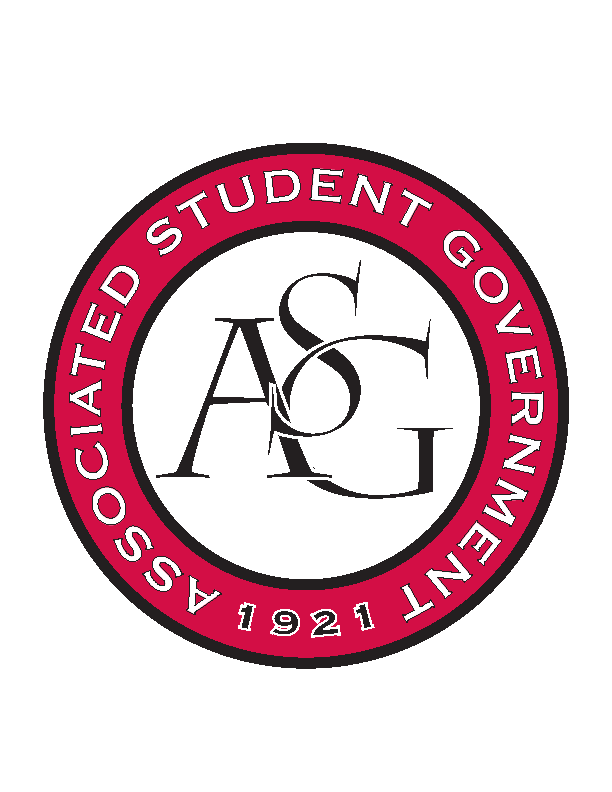 Office of Financial Affairs Meeting AgendaDecember 7, 2017Call To Order Roll Call Approval of the MinutesAppealsAudit ReportsOld BusinessBiomedical Engineering SocietyChi EpsilonHorticulture ClubKappa Kappa PsiAmerican Constitution SocietyNew BusinessUArk Speedsolving ClubAnnouncementsPlease remember to do audits!Goodbye to Andrew and KadariusTwo new Board MembersTwo new ProxiesSuperlativesAdjournment 